Der Freundeskreis Zehntscheune als Veranstalter von Ausstellungen & Projekten plant für 2023 Kunst-Ausstellungen von ca. 6 Wochen zwischen April und September. Wir laden interessierte Künstler*innen ein, Vorschläge für Ausstellungen im Jahr 2023 an die E-Mail-Adresse freundeskreis@zehntscheune-stadthagen.de einzusenden  (s. EINLADUNG).  >>  NEUER Einsendeschluss ist: Montag, 31. OKTOBER 2022.Bitte nutzen Sie für Ihre Einsendung diese VORLAGE für Vorschläge zu Kunst-Ausstel-lungen 2023 – mit Eingaben als eigene Datei (DOCX).Bitte geben Sie uns dabei Informationen zu den folgenden Punkten:Name, VornameAdresseE-MailwebsiteTel. / mobil& bei einem Gruppen-Vorschlag ggf. Angaben zu weiteren beteiligten Künstler*innen Ausstellungsart□  Einzelausstellung□  GemeinschaftsausstellungWunsch-Termin□  Frühjahr (April/Mai)□  Sommer (Juni/Juli/August)□  Spätsommer (August/September)Kurzbeschreibung ihres Vorhabens    → bitte maximal 1.800 Zeichen ←PLUS – sofern nicht auf Ihrer website vorhanden:□  Fotos□  Presseberichte□  ggf. Vita / Profil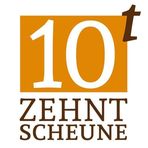 Freundeskreis Zehntscheune e.V., Stadthagen c/o Rita Bauck (Vors.), Hauptstr. 15, 31655 StadthagenSpendenkto. IBAN DE98 2555 1480 0313 9118 69freundeskreis@zehntscheune-stadthagen.de www.facebook.com/zehntscheune.stadthagen www.zehntscheune-stadthagen.deVORLAGE fürEinsendung von Vorschlägen für Ausstellungen 2023       NEU: 22.9.22VORLAGE fürEinsendung von Vorschlägen für Ausstellungen 2023       NEU: 22.9.22VORLAGE fürEinsendung von Vorschlägen für Ausstellungen 2023       NEU: 22.9.22VORLAGE fürEinsendung von Vorschlägen für Ausstellungen 2023       NEU: 22.9.22